ПРИГЛАШЕНИЕ №269к участию в конкурсе с неограниченным участием Дата: «13» декабря 2023 г.ЗАО «Альфа телеком» (далее - Компания) приглашает правомочных поставщиков представить свои конкурсные заявки на закупку: инверторных генераторов (далее Приглашение).Описание предмета закупки, характер, перечень, количество, место и сроки поставки, требования, предъявляемые к поставщикам и иные требования установлены в Требованиях к закупке (приложение 1 к Приглашению).Для участия в конкурсе необходимо:Вложенный файл (конкурсная заявка) не должен превышать 10мб, в случае превышение рекомендуется разделить и отправить несколькими сообщениями (письмами).- Заявки, направленные с использованием облачных файлообменников не принимаются и не рассматриваются.При наличии вопросов по настоящему Приглашению поставщик может обратиться в Компанию по электронному адресу: tender@megacom.kg за получением разъяснений, но не позднее 3 рабочих дней до истечения окончательного срока представления конкурсных заявок. Разъяснения направляются обратившемуся поставщику по электронной почте, с которой был получен запрос, не позднее трех календарных дней с момента получения запроса. При необходимости, Компания вправе внести изменения в настоящее Приглашение путем издания дополнений в любое время до истечения окончательного срока представления конкурсных заявок, но в любом случае не позднее 3 (трех) рабочих дней. Компания может перенести окончательную дату подачи конкурсных заявок на более поздний срок, если вносятся поправки в настоящее Приглашение, о чем Компания информирует путем размещения соответствующей информации на официальном сайте Компании и информационном ресурсе, где было размещено объявление о проведении настоящего конкурса.    Порядок подачи конкурсной заявки.  Поставщику, желающему участвовать в конкурсе необходимо согласно Требованиям к закупке (приложение 1 к Приглашению) заполнить конкурсную заявку (приложение 2 к Приглашению), приложить требуемые копии документов, установить к ним пароль доступа и отправить в электронном виде на электронную почту, указанную в п. 1 Приглашения, не позднее установленного срока. При этом, Поставщик обязуется сообщить/направить Компании пароль доступа не позднее установленного срока и вышеуказанным способом. Каждый участник конкурса может подать только одну конкурсную заявку. Компания может установить фиксированную сумму гарантийного обеспечения конкурсной заявки (далее – ГОКЗ). Срок действия ГОКЗ должен совпадать со сроком действия конкурсной заявки. Данное требование устанавливается при необходимости. ГОКЗ вносится в размере и форме, предусмотренных в конкурсной документации.ГОКЗ возвращается не позднее трех рабочих дней в случаях:1) истечения срока действия конкурсной заявки, указанного в конкурсной документации;2) заключения договора и предоставления ГОИД, если предоставление такого гарантийного обеспечения предусмотрено в конкурсной документации;3) отзыва конкурсной заявки до истечения окончательного срока представления конкурсных заявок;4) прекращения процедур закупок без заключения договора.5. Гарантийное обеспечение конкурсной заявки закупающей организацией удерживается в случаях:1) отказа подписать договор на условиях, предусмотренных в конкурсной заявке победителя, за исключением случаев, если такой отказ связан с введением режима чрезвычайной ситуации или чрезвычайного положения, при условии опубликования объявления о закупке до введения таких режимов;2) отказа предоставить гарантийное обеспечение исполнения договора;3) отзыва конкурсной заявки после ее вскрытия и до истечения срока ее действия;4) изменения условий конкурсной заявки после вскрытия конвертов с конкурсными заявками.Конкурсные заявки, поданные поставщиками позднее указанного срока и/или заявки, к которым не сообщен пароль до установленного срока, не принимаются и не рассматриваются. Подавая свою конкурсную заявку, поставщик тем самым выражает свое согласие на все условия, указанные в проекте (-ах) договора (-ов) (Приложение 3 к Приглашению).Не допускается внесение изменений в конкурсные заявки после истечения срока их подачи.Поставщик, подавший конкурсную заявку, может присутствовать на вскрытии конкурсных заявок. На вскрытии конкурсных заявок оглашается цена конкурсной заявки, а также список документов, приложенных к конкурсной заявке, и вносится в протокол вскрытия. Во время оценки конкурсных заявок Компания вправе обратиться к поставщику за разъяснениями по поводу его конкурсной заявки. Запрос о разъяснениях и ответ на него должны подаваться в письменном виде по электронной почте.Оценка конкурсных заявок осуществляется в соответствии с процедурами и критериями, предусмотренными в Требованиях к закупке (приложение 1 к Приглашению). Компания вправе запросить у поставщика исправление арифметических ошибок, допущенных в конкурсной заявке. В случае если по итогам проведенной оценки поставщиками предоставлены конкурсные заявки с одинаковыми ценами и условиями, отвечающие требованиям конкурсной документации, то Компания направляет поставщикам, представившим одинаковые цены запрос по электронной почте о возможности снижения цены (предоставления скидки), выигравшей конкурсной заявкой считается заявка поставщика, предоставившего наименьшую цену (наибольшую скидку). В случае если после снижения цены (предоставления скидки) поставщики представили одинаковые предложения (цена, скидка), то победитель определяется посредством случайной выборки. Компания отклоняет конкурсную заявку в случаях, если:- участник, представивший конкурсную заявку, не соответствует квалификационным требованиям, установленным в Требованиях к закупке (приложение 1 к Приглашению);- конкурсная заявка по существу не отвечает требованиям, установленным в Требованиях к закупке (приложение 1 к Приглашению);- технические параметры, предложенные в конкурсной заявке, не соответствуют технической спецификации, установленной в Требованиях к закупке (приложение 1 к Приглашению);- поставщик представил более одной конкурсной заявки;- поставщик не предоставил гарантийное обеспечение конкурсной заявки;- цена конкурсной заявки превышает планируемую сумму закупки;- в случае выявления конфликта интересов согласно п. 6.5 Правил организации и осуществления закупок в ЗАО «Альфа Телеком».Конкурс признается Компанией несостоявшимся в случаях, когда были отклонены все предложения поставщиков, не поступило ни одного предложения или минимальная цена по конкурсу превышает планируемую сумму закупки.Компания может отменить конкурс в любое время до заключения договора, если отпала необходимость в дальнейшем приобретении предмета закупки.Компания в течение двух рабочих дней с момента подведения итогов по конкурсу направляет поставщикам по электронной почте уведомления: победителю о том, что его заявка признана победившей, остальным участникам, что их заявки не признаны победившими.Поставщик, определенный победителем конкурса, должен подтвердить уведомление о признании его победителем в течение трех рабочих дней путем направления ответного письма по электронной почте.В случае нарушения победителем сроков: подтверждения заключения договора, подписания договора/возврата экземпляра договора Компании или внесения гарантийного обеспечения исполнения договора, Компания вправе заключить договор с поставщиком вторым в рейтинге.Поставщик, участвующий в конкурсе, имеет право подать жалобу Компании относительно требований конкурсной документации не позднее двух рабочих дней до даты окончательного срока подачи конкурсных заявок или проведенной оценки по конкурсу не позднее двух рабочих дней после подведения итогов по конкурсу. Жалоба поставщика рассматривается Компанией в срок до 3-х рабочих дней. В случае несогласия поставщика с решением Компании по жалобе, поставщик вправе обратиться в судебные органы.Поставщик отстраняется от участия в процессе закупок в случае наличия поставщика в Базе данных ненадежных поставщиков Компании.Приложение:Требования к закупке - Приложение №1;Форма конкурсной заявки - Приложение №2;Проект договора - Приложение №3.Руководитель отдела по закупкам 						Таалайбек кызы А.Исп.: К. ТемирбековТел:0312 905 244Приложение 1 к ПриглашениюТребования к закупкеБАНКОВСКИЕ РЕКВИЗИТЫдля внесения ГОКЗ и ГОИДПримечание: Расходы, связанные с банковским переводом, несет победитель конкурса.Приложение 2 к ПриглашениюФорма______________________ /_____________________/ ___________________(ФИО) 			(должность)		(подпись и печать)«____» ___________ 2023 года           (дата заполнения) Приложение 3 к ПриглашениюПроект договора №______г. Бишкек										«___» ______________ 2023 г.		ЗАО "Альфа Телеком", именуемое в дальнейшем «Покупатель», в лице Генерального директора Куренкеева А. С., действующего на основании Устава, с одной стороны, и 		______________, именуемый в дальнейшем «Поставщик», в лице Генерального директора _____________, действующего на основании Устава, с другой стороны, совместно именуемые Стороны, заключили настоящий договор о нижеследующем:Предмет договораВ соответствии с настоящим Договором Поставщик обязуется по Заявкам Покупателя поставить и передать в собственность Покупателю инверторные генераторы (далее по тексту «Товар»), спецификация которых указана в Приложении №1, являющейся неотъемлемой частью настоящего Договора, в сроки и на условиях настоящего Договора, а Покупатель обязуется принять и оплатить надлежаще поставленный Товар. Количество, ассортимент и качество поставляемого Товара Поставщиком должно соответствовать всем требованиям Технической спецификации (Приложении №1).Наименование, подробное описание, количество, стоимость, сроки поставки конкретной партии Товара и другие условия определяются в каждой соответствующей Заявке, форма которой указана в Приложении 3 к настоящему Договору. Поставка Товара Поставщиком осуществляется на склад Покупателя по адресу: Кыргызская Республика, г.Бишкек, ул. Суюмбаева 123.Риск случайной гибели и порчи Товара до подписания Сторонам Акта приема – передачи Товара несет Поставщик. Стоимость договора и порядок оплатыОбщая стоимость настоящего Договора составляет ______________ сом с учетом всех применимых налогов и сборов, предусмотренных действующим законодательством КР для данных правоотношений. Оплата поставляемых Поставщиком Товаров осуществляется 100 (сто) % пост оплатой Покупателем в течение 10 (десяти) банковских дней с момента подписания Сторонами Акта приема-передачи товара и выставления электронной счет-фактуры в автоматизированной системе УГНС. Основанием для выставления счет-фактуры является Акт приема – передачи Товара, подписанный Сторонами.2.3.	Расчет производится в национальной валюте Кыргызской Республики (сом), путем перечисления денежных средств на расчетный счет Поставщика, указанный в разделе 14 настоящего Договора. Права и обязанности сторонПоставщик обязуется:Исполнить надлежащим образом свои обязательства по Поставке Товара согласно условиям настоящего Договора. Осуществить поставку Товара согласно п. 1.3 и п. 1.4. настоящего Договора. Поставить Покупателю Товар надлежащего качества и в количестве и ассортименте, обусловленном настоящим Договором, Технической спецификацией и соответствующей Заявкой.Доставку, разгрузку/погрузку Товара до места поставки осуществить собственными силами и ресурсами, за свой собственный счет. Подписать Акт приема-передачи Товара и предоставить его Покупателю с открытой датой. Предоставить Покупателю накладные, оригинал счет-фактуры с описанием товаров, указанием количества, цены единицы товара и общей суммы.Незамедлительно письменно и обоснованно информировать Покупателя о невозможности своевременного исполнения обязательств по настоящему Договору, но не позднее двух дней с момента возникновения причин, препятствующих своевременному исполнению, при этом такое уведомление не освобождает от ответственности за просрочку.Известить Покупателя о планируемой дате доставки Товара по электронной почте arysbekov@megacom.kg, не менее чем за 3 (три) рабочих дня до такой даты.Поставщик вправе:Требовать у Покупателя надлежащего исполнения обязательств по настоящему договору.Получать своевременную оплату за надлежаще поставленный Товар, в соответствии с условиями настоящего договора.Покупатель обязан:Оплатить стоимость поставленного Товара в соответствии с условиями настоящего договора при условии поставки Поставщиком Товара, удовлетворяющего требования Заявки, Технической спецификации и Договора.Покупатель вправе: Требовать от Поставщика надлежащего исполнения обязательств по Поставке Товара согласно условиям настоящего Договора.Отказаться от принятия Товара, в случаях нарушения Поставщиком сроков поставки Товара, несоответствующего качества, количества, ассортимента и/или иных требований, установленных настоящим договором, и требовать у Поставщика возмещения всех понесенных расходов в связи с ненадлежащей поставкой.Взыскать с Поставщика убытки, причиненные неисполнением или ненадлежащим исполнением обязательств по поставке Товара.Условия поставки и приемки товараПоставка Товара осуществляется согласно условиям настоящего Договора, Заявкам и Технической спецификации (Приложение 1 и 3 к настоящему Договору).  Транспортировка, разгрузка/погрузка Товара осуществляется силами и средствами Поставщика.Обязательства Поставщика по поставке Товара считаются выполненными с момента подписания Сторонами Акта приема-передачи Товара (форма которого указана в Приложении № 2 к настоящему Договору).Упаковка Товара должна обеспечивать его сохранность при транспортировке, разгрузке/погрузке.Приемка Товара по количеству, ассортименту и товарному виду осуществляется во время передачи Товара Покупателю.В случае несоответствия при приемке количества, товарного вида или ассортимента Товара Технической спецификации и Заявке, Сторонами составляется и подписывается соответствующий Акт, в котором должна быть сделана отметка о фактически принятом количестве и ассортименте Товара, а также указание о несоответствиях не принятой части Товара. Несоответствие количества товарного вида и ассортимента должны быть устранены Поставщиком строго в течении 1 (одного) календарного дня с момента подписания Акта. В случае нарушения сроков, указанных в п.4.6. и 4.7. настоящего Договора, Поставщик несет ответственность согласно п. 6.2. настоящего Договора.В случае обнаружения дефектов/неисправности Товара в течение гарантийного срока – Поставщик в течение 3 (трех) календарных дней после получения уведомления об обнаружении неисправности обязан устранить выявленные неисправности путем ремонта или заменить на новый Товар без расходов со стороны Покупателя.При поставке Товара на склад Покупателя и в случае его отказа от приемки из-за несоответствия Товара Технической спецификации и Заявкам составляется акт, подписываемый уполномоченными представителями сторон, в котором Покупатель указывает причины отказа, должность и фамилию лица, производившего приемку Товара.Качество товара и гарантииПоставщик гарантирует: соответствие качества и иных показателей Товара требованиям Покупателя;что Товар является свободной от прав и притязаний любых третьих лиц, не состоит под запретом, арестом и иным обременением и не является предметом судебного разбирательства;соблюдение надлежащих условий хранения/ транспортировки/ разгрузки/погрузки Товара до его передачи Покупателю по Акту приема-передачи;Количество и ассортимент поставляемого Товара устанавливается в соответствии с Технической Спецификацией и соответствующими Заявками к настоящему Договору;При поставке Товара Поставщик передает Покупателю по акту приема - передачи все необходимые документы, подтверждающие качество Товара, в том числе сертификаты соответствия.При обнаружении дефектов, неисправностей, поломки Товара, а равно Товара ненадлежащего качества в процессе использования Покупателем и при условии, что недостатки Товара не могли быть установлены Покупателем при приемке Товара Покупатель, извещает Поставщика путем направления письменной Претензии о выявленных недостатках Товара. Поставщик строго в течение 3 (трех) календарных дней с момента получения письменной Претензии должен устранить выявленные неисправности по гарантии, иначе Поставщик несет ответственность согласно п. 6.2. настоящего Договора. При этом поставка замененного/нового Товара происходит согласно разделу 4 настоящего Договора.На поставляемый, в соответствии с условиями настоящего Договора, Товар устанавливается гарантийный срок (далее «Гарантийный срок») на 6 (шестть) месяцев с момента подписания акта приемки, в течение которого Поставщик обязуется безвозмездно заменить или отремонтировать надлежащим образом, не соответствующий гарантийным требованиям Товар.Поставщик гарантирует, что Товары, поставленные в рамках Договора, являются новыми, неиспользованными, новейшими либо серийными моделями, отражающими все последние модификации конструкций и материалов.Ответственность сторон6.	Ответственность сторонЗа неисполнение или ненадлежащее исполнение обязательств по настоящему договору стороны несут ответственность в соответствии с условиями настоящего договора, а в случаях непредусмотренных настоящим договором, в соответствии действующим законодательством Кыргызской Республики.В случае нарушения сроков поставки Товара, сроков замены и устранения неисправностей, неполной поставки Товара, поставки Товара не соответствующей Спецификации, Заявкам, нарушения гарантийных сроков и обязательств, определенного настоящим договором, Поставщик уплачивает Покупателю неустойку в размере 0,1 (ноль целых одна десятая) % за каждый календарный день просрочки, но не более 5 (пяти) % от общей стоимости настоящего Договора.В случае нарушения сроков оплаты, и при условии надлежащего исполнения Поставщиком своих обязательств, Покупатель уплачивает Поставщику неустойку в размере 0,1 (ноль целых одна десятая) % от суммы подлежащей оплате за каждый рабочий день просрочки платежа, но не более 5 (пяти) % от суммы настоящего Договора.Прекращение действия договора не освобождает сторон от исполнения всех необходимых взаиморасчетовВ случае причинения Покупателю ущерба в результате неисполнения или ненадлежащего исполнения своих обязательств взятые на себя по условиям настоящего Договора, Поставщик несет ответственность в полном объеме причиненного ущерба.Ответственность Сторон, не предусмотренная в настоящем Договоре, определяется в соответствии с действующим законодательством Кыргызской Республики.Гарантийное обеспечение исполнения договораГарантийное обеспечение исполнения договора в размере 5% от суммы Договора, что составляет _____________ сом и вносится Поставщиком путем перечисления на банковский расчетный счет Покупателя в течение 5 (пяти) рабочих дней с даты заключения Договора.В случае ненадлежащего исполнения или неисполнения Поставщиком принятых на себя обязательств (хотя бы одного) по настоящему Договору Покупатель вправе в безакцептном порядке удержать из суммы гарантийного обеспечения исполнения Договора начисленную неустойку, в соответствии с условиями настоящего Договора, а также убытки, которые могут наступить вследствие неполного исполнения или неисполнения Поставщиком своих обязательств по настоящему Договору. Покупатель возвращает Поставщику сумму гарантийного обеспечения исполнения Договора в течение 3 (трех) рабочих дней со дня выполнения Поставщиком всех своих обязательств по настоящему Договору. В случае недостаточности суммы гарантийного обеспечения исполнения договора – Покупатель имеет право удержать в безакцептном порядке всю сумму гарантийного обеспечения исполнения договора и недостающую сумму из суммы, подлежащей к оплате по Договору.Порядок разрешения споровВсе споры и разногласия между сторонами, возникающие в период действия настоящего договора, разрешаются Сторонами путем направления претензий, при этом срок рассмотрения претензий равен 10 (десяти) календарным дням с момента ее получения. Сторона, получившая претензию, обязана предоставить другой Стороне ответ в течение 10 (Десяти) календарных дней со дня получения претензии или в срок, указанный в претензии.Все претензии Сторон должны быть оформлены в письменном виде и подписаны уполномоченными лицами.В случае невозможности разрешения споров и разногласий путем переговоров спор подлежит разрешению в судах общей юрисдикции, в соответствии с законодательством Кыргызской Республики.Во всем остальном, что не предусмотрено настоящим договором, стороны руководствуются действующим законодательством Кыргызской Республики.Форс-мажорСтороны освобождаются от ответственности, за частичное или полное неисполнение обязательств по настоящему Договору, при условии соблюдения пунктов настоящего раздела Договора, если это неисполнение явилось следствием обстоятельств непреодолимой силы (форс-мажор), которые соответствующая Сторона не могла ни предвидеть, ни предотвратить разумными мерами при той степени добросовестности, осмотрительности и заботливости, какая от нее требовалась по характеру соответствующего обязательства.К обстоятельствам непреодолимой силы относятся следующие, но не ограничиваются ими: наводнение, пожар, землетрясение, взрыв, шторм, оседание почвы и иные явления природы, эпидемии, а также война или военные действия, массовые беспорядки, принятие органами государственной власти или управления решения, акта, повлекшего невозможность исполнения настоящего Договора, в т. ч. наложение ареста на имущество/расчетные счета Сторон.В случае, когда форс-мажорные обстоятельства преодолены, действие настоящего Договора продлевается на срок, равный продолжительности периоду действия форс-мажорных обстоятельств.О наступлении форс-мажорных обстоятельств, а также о предполагаемом сроке их действия, Сторона, для которой такие обстоятельства наступили, извещает в письменной форме другую Сторону, по возможности немедленно, но не позднее 5 (Пяти) рабочих дней с момента их наступления.  При отсутствии возможности отправить извещение в письменной форме, извещение подлежит отправлению в электронном виде на следующие электронные адреса: arysbekov@megacom.kg, и janaiym2017@list.ru Не извещение или несвоевременное извещение о наступлении таких обстоятельств лишает права ссылаться на форс-мажорные обстоятельства.Если форс-мажорные обстоятельства продолжаются более 3 (Трех) месяцев подряд, любая из Сторон вправе расторгнуть настоящий Договор, уведомив другую Сторону об этом не менее чем за 10 (Десять) рабочих дней до расторжения. При этом Стороны производят окончательные взаиморасчеты за выполненные обязательства по Договору в течение 30 (тридцати) календарных дней после расторжения настоящего Договора.Сторона, ссылающаяся на форс-мажорные обстоятельства, в течение 30 (Тридцати) календарных дней с момента окончания обстоятельств непреодолимой силы, обязана предоставить для подтверждения их наступления и прекращения другой Стороне документ соответствующего компетентного органа (для КР – Торгово-промышленная палата).Конфиденциальная информацияСтороны согласились, что условия настоящего Договора, факт его заключения, коммерческая, финансовая, технологическая, техническая информация (вне зависимости от способа предоставления) и иная информация,  относящаяся прямо или косвенно к одной из сторон, которая ее раскрывает (далее Передающая сторона), а также любая другая информация, ставшая известной Сторонам в ходе исполнения настоящего Договора является Конфиденциальной информацией и предназначена исключительно для пользования Сторонами в целях надлежащего исполнения настоящего Договора. Каждая из Сторон обязуется соблюдать конфиденциальность в отношении информации, полученной от другой Стороны (далее Получающая сторона) и не разглашать ее третьим лицам без получения письменного согласия Передающей стороны. Стороны обязуются в течение срока действия настоящего Договора и в течение 5 (пяти) лет после его прекращения хранить в тайне Конфиденциальную информацию.Требования п. 10.1. Договора не распространяются на информацию, которая: - на момент разглашения являлась общеизвестной/общедоступной информации во время ее получения; - была получена в любое время из другого источника без каких-либо ограничений относительно ее распространения или использования;  - была известна Получающей стороне или находилась в ее распоряжении до ее получения;- подлежит разглашению в соответствии с требованием и/или предписанием соответствующего государственного органа на основании законодательства.Условия и порядок расторжения договораПокупатель имеет право отказаться от исполнения Договора полностью или частично в одностороннем порядке в случаях (включая, но не ограничиваясь):Нарушения Поставщиком сроков поставки Товара/сроков замены (устранения несоответствий) более чем на 10 (десять) календарных дней/неполной поставки либо поставки Товара несоответствующего Спецификации и/или Заявкам/нарушения любых обязательств по Договору, с удержанием суммы гарантийного обеспечения исполнения Договора. Если Поставщик становится банкротом или неплатежеспособным, путем направления Поставщику соответствующего письменного уведомления. Нецелесообразности, направив Поставщику соответствующее письменное уведомление. 11.1.4. При возникновении существенного изменения обстоятельств, из которых стороны исходили при заключении договора и изменение которых нельзя было предвидеть в момент заключения договора, и если при этом исполнение договора идет в разрез интересам Покупателя, путем направления уведомления за 2 недели после того, как стало известно о таких обстоятельствах;Невнесения Поставщиком гарантийного обеспечения исполнения Договора в сроки и объеме, указанном в п. 7.1. Договора.Покупатель при наступлении обстоятельств, указанных в п.11.1 настоящего Договора, направляет письменное уведомление о расторжении договора, путем направления уведомления о расторжении Договора за 10 рабочих дней. Договор прекращает свое действие по истечении 5 (пяти) календарных дней со дня получения такого уведомления.Гарантии сторонКаждая из Сторон, заключая настоящий Договор, подтверждает и гарантирует, что:является действующей по законодательству Кыргызской Республики, должным образом зарегистрированной и поставленной на учет во все компетентные государственные органы Кыргызской Республики;лицо, заключающее настоящий Договор от ее имени, обладает всеми необходимыми полномочиями на его заключение на момент подписания настоящего Договора;предоставленная друг другу информация является достоверной и сообщена в объеме, необходимом для надлежащего исполнения условий настоящего Договора, без каких-либо изъятий, искажений и неточностей;не имеет ограничений и запретов, препятствующих, ограничивающих и/или делающих невозможным заключить настоящий Договор;Каждая Сторона самостоятельно несет ответственность за нарушение п. 12.1 настоящего Договора, а также за последствия, наступившие ввиду такого нарушения. Каждая Сторона самостоятельно несет ответственность за своевременное оформление и продление сроков действия всех необходимых разрешений/лицензий и иных документов, необходимых для осуществления деятельности, предусмотренной настоящим Договором. Cрок действия договора и заключительные положенияНастоящий договор вступает в силу с даты подписания и действует в течении 1 (одного) календарного года.Настоящий Договор подлежит регулированию и толкуется в соответствии с действующим законодательством Кыргызской Республики.Изменения и дополнения к настоящему договору действительны только в том случае, если составлены в письменной форме и подписаны уполномоченными лицами обеих сторон.Договор, приложения и дополнительные соглашения к нему могут быть подписаны с использованием факсимильного воспроизведения подписи либо иного аналога собственноручной подписи.В случае изменения юридического, фактического, почтового адресов, либо банковских реквизитов в течение 3 (трех) рабочих дней со дня их изменения Сторона письменно извещает другую Сторону. Ни одна из сторон не может без письменного согласия другой стороны передавать свои права и обязательства по Договору третьим лицам.Настоящий Договор составлен в двух экземплярах, по одному экземпляру для каждой стороны, которые имеют одинаковую юридическую силу.Вся переписка Сторон, в том числе уведомления, извещения, претензии и пр. должны быть выполнены в письменной форме на бумажном носителе и направлены на адреса Сторон, указанные в настоящем Договоре, за исключением переписки, для которой прямо предусмотрен настоящим Договором обмен по электронной почте. Датой получения документов является дата, указанная в уведомлении о вручении или дата получения на официальном письме/уведомлении. Копии, скан версии документов для оперативного документооборота и своевременной оплаты оказанных услуг, должны быть направлены по факсу/электронной почте с последующим направлением оригиналов по почте.  Все приложения, упомянутые в настоящем Договоре, являются его неотъемлемой частью.14.    Адреса и реквизиты сторон«ПОКУПАТЕЛЬ»: ЗАО «Альфа Телеком»720040 г. Бишкек, ул. Суюмбаева, 123 ИНН 00406200910056Код 999 УГКНС по ККНОКПО 26611735БИК: 109018Бишкекский центральный филиалОАО «Оптима Банк»р/с 1091820192530113Реквизиты для ГОИД:Банк: ОАО «Айыл Банк»г. Бишкек, Кыргызская Республика,Получатель: ЗАО «Альфа Телеком»Счет № 1350100027537623БИК: 135001Назначение платежа: за ГОИД по конкурсу на поставку инверторных генераторовГенеральный директор ______________________Куренкеев А. С.Приложение № 1 к Договору поставки № ___от «___» ______________ 2023 г.Техническая спецификацияИтого: Общая стоимость настоящего Договора составляет - сом, с учетом всех применимых налогов и сборов, предусмотренных для данных правоотношений.Срок поставки: 	не более 10 (десяти) рабочих дней с даты подписания Заявки.Приложение № 2к Договору поставки №_____ от «___»_______________2023 годаФормаАКТприема-передачиг. Бишкек                                                                                               « ___ »  _____________  2023 г.___________, именуемый в дальнейшем «Поставщик», в лице Генерального директора _____________, действующего на основании Устава, с одной стороны, и ЗАО «Альфа Телеком» в лице Генерального директора Куренкеева А. С. действующего на основании Устава, в дальнейшем именуемое «Покупатель», с другой стороны, вместе именуемые «Стороны», составили настоящий Акт приема-передачи Поставщиком Покупателю нижеследующего товара:(в соответствии с Договором № ____ от «___» ______________2023 года)Итого: __ (__) сом.1. Поставка выполнена и соответствует условиям Договора. Стороны претензий друг к другу не имеют.2. Настоящий акт составлен в двух одинаковых экземплярах, имеющих одинаковую юридическую силу, по одному для каждой из Сторон. Форма согласована:Приложение № 3к Договору поставки №_____ от «___»_______________2023 годаЗаявкаг. Бишкек 							«_____» ______________2023ЗАО "Альфа Телеком", именуемое в дальнейшем «Покупатель», в лице Генерального директора Куренкеева А. С., действующего на основании Устава, с одной стороны, и__________, именуемый в дальнейшем «Поставщик», в лице Генерального директора _________, действующего на основании Устава, с другой стороны, совместно именуемые Стороны, заключилиОбщая стоимость Заявки составляет: ___________________________________________________________________________, с учетом всех налогов и сборов, применимых при данных правоотношениях.Срок поставки – не более 10 (десяти) рабочих дней с даты подписания Заявки.Подать конкурсную заявкув электронном виде согласно Требованиям к закупке (приложение 1)с установлением пароля доступаПо эл. адресу:tender@megacom.kgДата окончания приема конкурсных заявок:21.12.2023г. 09:59 часов (GMT+6)Направить пароль для доступа к конкурсной заявкеПо электронному адресу:tender@megacom.kgДата окончания приема паролей к конкурсным заявкам:21.12.2023г. с 10:00 до 11:59 часов (GMT+6)Вскрытие конкурсных заявок состоится:по адресу: г. Бишкек, ул. Суюмбаева, 123;ДАТА и Время вскрытия конкурсных заявок: 21.12.2023г. в 12:00 часов (GMT+6)1.Общие требования:Общие требования:Общие требования:1.1Язык конкурсной заявкиЯзык конкурсной заявкиРусский1.2Условия и место поставкиУсловия и место поставкиПо заявкам Покупателя, по мере необходимости в течении срока действия договора. Доставка и разгрузка продукции до технического склада ЗАО «Альфа Телеком» за счет и транспортом Поставщика по адресу: Кыргызская Республика, г. Бишкек, ул. Суюмбаева 1231.3Срок поставки Срок поставки По заявкам Покупателя. Не более 10 (десяти) рабочих дней с даты подписания Заявки.1.4Условия оплатыУсловия оплатыАвансовый платеж не предусмотрен.Оплата 100 % от стоимости Заказа выплачиваются в течение 10 банковских дней со дня подписания сторонами акта приема передачи товаров и выставления электронной счет-фактуры в автоматизированной системе УГНС.Примечание: Дата Акта приема-передачи и Счет фактуры должны совпадать.Оплата осуществляется для резидентов в сомах КР, для нерезидентов КР – в другой иностранной валюте путем перечисления денежных средств на расчетный счет Поставщика1.5Цена конкурсной заявки (коммерческое предложение)Цена конкурсной заявки (коммерческое предложение)В цену, указанную участниками конкурса, должны быть включены все налоги, сборы и другие платежи взимаемые в соответствии с законодательством Кыргызской Республики, а также иные расходы по выполнению договорных обязательств.1.6Валюта конкурсной заявки/ДоговораВалюта конкурсной заявки/ДоговораОплата осуществляется путем перечисления денежных средств на расчетный счет Поставщика.Для резидентов КР: Сом КР* (*Примечание: Если резидентом КР будет подана конкурсная заявка в другой валюте, то договор будет заключен в национальной валюте по курсу Национального банка КР на день вскрытия).Для нерезидентов КР: иностранная валюта.*Оценка будет производиться в национальной валюте - сом по курсу Национального банка КР на день вскрытия конкурсных заявок.Оплата осуществляется:    Исполнителю-резиденту КР -  в Сомах КР.                 Исполнителю-нерезиденту КР – другая иностранная валюта.1.7Для юридических лиц: - Свидетельство о гос. регистрации/перерегистрации,- Устав;- приказ/решение/протокол об избрании/назначении исполнительного юр. лица (1-го лица);Для юридических лиц: - Свидетельство о гос. регистрации/перерегистрации,- Устав;- приказ/решение/протокол об избрании/назначении исполнительного юр. лица (1-го лица);Приложить копии (в случае если, данные документы составлены на иностранном языке, необходимо предоставить дополнительно перевод на русском языке).1.8Для индивидуальных предпринимателей: 
предоставить копию Свидетельства о регистрации в качестве индивидуального предпринимателя или копию действующего патента (при этом вид деятельности должен совпадать с предметом и территорией закупки и охватывать минимум период до полной поставки товара и передачи по акту), копию страхового полиса.Для индивидуальных предпринимателей: 
предоставить копию Свидетельства о регистрации в качестве индивидуального предпринимателя или копию действующего патента (при этом вид деятельности должен совпадать с предметом и территорией закупки и охватывать минимум период до полной поставки товара и передачи по акту), копию страхового полиса.Приложить копии (в случае если, данные документы составлены на иностранном языке, необходимо предоставить дополнительно перевод на русском языке).1.9Доверенность на лицо, подписавшее конкурсную заявку и представляющее интересы участника в торгах (если она подписывается не исполнительным органом – руководителем компании); Доверенность на лицо, подписавшее конкурсную заявку и представляющее интересы участника в торгах (если она подписывается не исполнительным органом – руководителем компании); Приложить копию доверенности.1.10Регистр-й документ по НДС выданный налоговым органом КР (если участник является плательщиком НДС-12%).Регистр-й документ по НДС выданный налоговым органом КР (если участник является плательщиком НДС-12%).Приложить копии(в случае если, данные документы составлены на иностранном языке, необходимо предоставить дополнительно перевод на русском языке)1.11Срок действия конкурсной заявки, в календарных днях:Срок действия конкурсной заявки, в календарных днях:60 календарных дней с даты вскрытия.1.12Форма гарантийного обеспечения конкурсной заявки (ГОКЗ)Форма гарантийного обеспечения конкурсной заявки (ГОКЗ)Не требуется1.13Контроль при исполнении договораКонтроль при исполнении договораКоличественный и качественный контроль при приемке продукции.1.14Размер и форма гарантийного обеспечения исполнения договора (ГОИД)Размер и форма гарантийного обеспечения исполнения договора (ГОИД)Претенденту, которому будет присуждено право заключения договора, по итогам конкурса должен внести гарантийное обеспечение исполнения договора (ГОИД) в следующем размере:4,5 %;от общей суммы Договора в виде перечисления денежных средств на банковский счет Покупателя в течение 5 банковских дней с даты заключения Договора. Порядок возврата ГОИД определяется в ДоговореФорма внесения ГОИД: В виде перечисления денежных средств на банковский счет Покупателя.1.15Реквизиты банковского счета для внесения ГОИД Реквизиты банковского счета для внесения ГОИД  указаны в приложении № 1.1.16Критерии оценки Критерии оценки * Победившей может быть признана Конкурсная заявка, отвечающая по существу требованиям конкурсной документации, квалификационным требованиям, техническим параметрам и имеющая наименьшую оцененную стоимость.** при определении оцененной стоимости, от общей стоимости конкурсной заявки, вычитается НДС (-12%), если участник-резидент КР является плательщиком НДС, соответственно  оценка заявок будет проводиться без учета НДС-12%.1.17Срок для устранения дефектов/время реагирования на устранениеСрок для устранения дефектов/время реагирования на устранениеВ случае обнаружения при приемке Товара, дефектов или несоответствий требованиям договора: - Поставщик в течение 1 (одного) календарных дней, с момента  получения претензии от Покупателя, обязан устранить не соответствия или произвести замену на Товар отвечающий требованиям.В случае обнаружения дефектов/неисправности Товара в течение гарантийного срока – Поставщик в течение 3 (трех) календарных дней после получения уведомления об обнаружении неисправности обязан устранить выявленные неисправности путем ремонта  или заменить на новый Товар без расходов со стороны Покупателя.1.18ГарантияГарантияГарантийный срок составляет 6 (шесть) месяцев с даты подписания Акта приема-передачи.1.19Сопутствующие услуги Сопутствующие услуги Доставка и упаковка оборудования должна быть в достаточной мере защищена от порчи (повреждения) при их перевозке до склада Покупателя. При этом доставка товара производится за счет собственных сил и средств Поставщика.1.20Условия ДоговораУсловия ДоговораСм. проект Договора (Приложение № 3).1.21Выделяемая суммаВыделяемая суммаЛот №1 – 1 844 778,00 сом2.Квалификационные требования:Квалификационные требования:Квалификационные требования:2.1Опыт аналогичных поставок за последние 2 (два) года, (в денежном выражении).Наличие опыта по характеру аналогичных поставок за последние 2 (два) года на сумму не менее 500 000 (пятьсот тысяч) сом.Требование к документальному доказательству: Приложить копии и/или счет-фактуры, Акты приема передачи оказанных услуг, заключенные договора.Наличие опыта по характеру аналогичных поставок за последние 2 (два) года на сумму не менее 500 000 (пятьсот тысяч) сом.Требование к документальному доказательству: Приложить копии и/или счет-фактуры, Акты приема передачи оказанных услуг, заключенные договора.* В случае участия в конкурсе простого товарищества, каждый его участник должен отвечать установленным квалификационным требованиям* В случае участия в конкурсе простого товарищества, каждый его участник должен отвечать установленным квалификационным требованиям* В случае участия в конкурсе простого товарищества, каждый его участник должен отвечать установленным квалификационным требованиям3.Существенные требования/технические спецификации3.Существенные требования/технические спецификации3.Существенные требования/технические спецификации3.Существенные требования/технические спецификации3.Существенные требования/технические спецификацииЛот №1 – Инверторные генераторыЛот №1 – Инверторные генераторыЛот №1 – Инверторные генераторыЛот №1 – Инверторные генераторыЛот №1 – Инверторные генераторы№Наименование товараПодробное описание товараКол-во,Аналог1Инверторный генераторМаксимум. мощность: 2,8 кВтМощность генератора: 2,5 кВтМощность двигателя: 5,5 л.с.Автоматическая регулировка напряжения АРНрегулирование напряжения: инверторТип двигателя: Одноцилиндровый, 4-тактныйЗапуск: ВРУЧНУЮТопливо: БЕНЗИНЕмкость топливного бака: 6 лРасход топлива: 0,93 л/чПолный бак: 6,5 часовБензиновый двигатель: 120 куб.смгенератор – тип: синхронныйОдин выход USBОдин выход переменного токаТранспортировочная ручка: даВес:  28 кг26 шт.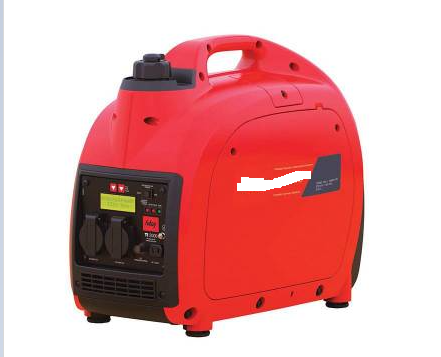 2Инверторный генераторНапряжение, В 220Продолжительная мощность (COP), кВт 6,5Максимальная мощность, кВА 7Класс защиты (IP) IP 23Тип генератора	СинхронныйСила тока, А 29.5cos ф 1Частота, Гц 50Тип двигателя 1-цилиндровый, 4-тактныйТопливо Бензин А-92Объём бака, л 25Объем масляного картера, л 1,1Максимальное число оборотов в мин 3800Объём двигателя, куб. см 425Максимальная мощность двигателя, кВт/ л.с. 9,0 / 10,3Расход топлива при нагрузке 3/4, л/ч 3,3Стартер	реверсивный и электрическийУровень шума, дБ (7м) <82Время работы при 3/4 нагрузки, ч 7,5Габариты, мм 615*470*500Масса, кг 85Розетка 220 В / 16 А, шт 2Розетка 220 В / 32 А, шт 113 шт.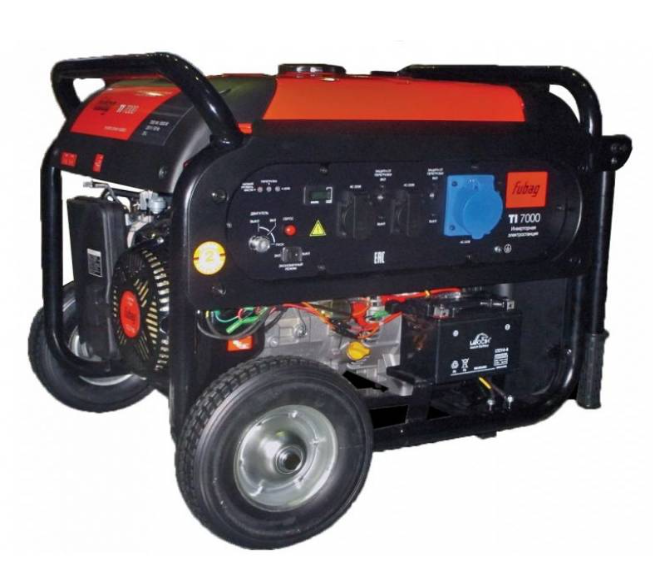 Для зачисления Кыргызских сомовДля зачисления Кыргызских сомовFor transfer of US dollars Intermediary Bank(Банк-посредник):56А:Kookmin Bank, Seoul, South Korea SWIFT: CZNBKRSEBank of Beneficiary(Банк получателя):57A:ОАО “Айыл Банк”, г. Бишкек, Кыргызская РеспубликаOAO AIYL BANK, Kyrgyz Republic, Bishkek SWIFT: AIYLKG22Номер счета: 7C78USD013Beneficiary Name (Получатель):59:ЗАО "Альфа Телеком",Счет № 1350100027537623   БИК: 135001Beneficiary Name: CJSC Alfa TelecomBeneficiary account:  NO.1350100022480485Address: KYRGYZSTAN, Bishkek, Suyumbaeva 123Purpose of payment(Назначение платежа):70:- Гарантийное обеспечение конкурсной заявки; - Гарантийное обеспечение исполнения договора от ____ №____;  В назначении указать: за что, р/счет и наименование компании. Например: Account replenishment, FOR FURTHER CREDIT TO ACCOUNT. NO.1350100022480485 CJSC Alfa Telecom  USDКОНКУРСНАЯ ЗАЯВКАКОМУ: ЗАО «Альфа Телеком» На Приглашение № ____ от «___» ________________2023 г. ОТ: ____________________________________________________________________________________                                        (наименование поставщика)Лот №___ - ____________Срок поставки составляет: ____прописать_____.Гарантия: ____прописать_________.В цену, указанную поставщиком, должны быть включены все налоги, сборы и другие платежи, взимаемые в соответствии с законодательством Кыргызской Республики, накладные затраты, транспортные и другие затраты поставщика. *Сумма НДС в графах заполняется поставщиком, только в случае если он является плательщиком НДС в Кыргызской Республике на момент подачи конкурсной заявки.Данная конкурсная заявка действительна в течение 60 (шестидесяти) календарных дней с даты вскрытия конкурсных заявок. Подавая настоящую конкурсную заявку, выражаем свое согласие заключить договор (в случае признания конкурсной заявки, выигравшей) на условиях, обозначенных в Требованиях к закупке и по форме Договора согласно приложению 3 к Приглашению. В случае принятия нашей Конкурсной заявки, мы обязуемся предоставить гарантийное обеспечение исполнения Договора на сумму ________________________________________________, для надлежащего выполнения Договора и в сроки, указанные в Конкурсной документации.Также подавая конкурсную заявку подтверждаем и гарантируем свою правоспособность, наличие регистрации в установленном законодательством порядке, а также наличие необходимых разрешительных документов на осуществление нашей деятельности. Гарантируем, что лицо, подписавшее настоящую конкурсную заявку, обладает всеми необходимыми полномочиями на ее подписание. Срок поставки составляет: ____прописать_____.Гарантия: ____прописать_________.В цену, указанную поставщиком, должны быть включены все налоги, сборы и другие платежи, взимаемые в соответствии с законодательством Кыргызской Республики, накладные затраты, транспортные и другие затраты поставщика. *Сумма НДС в графах заполняется поставщиком, только в случае если он является плательщиком НДС в Кыргызской Республике на момент подачи конкурсной заявки.Данная конкурсная заявка действительна в течение 60 (шестидесяти) календарных дней с даты вскрытия конкурсных заявок. Подавая настоящую конкурсную заявку, выражаем свое согласие заключить договор (в случае признания конкурсной заявки, выигравшей) на условиях, обозначенных в Требованиях к закупке и по форме Договора согласно приложению 3 к Приглашению. В случае принятия нашей Конкурсной заявки, мы обязуемся предоставить гарантийное обеспечение исполнения Договора на сумму ________________________________________________, для надлежащего выполнения Договора и в сроки, указанные в Конкурсной документации.Также подавая конкурсную заявку подтверждаем и гарантируем свою правоспособность, наличие регистрации в установленном законодательством порядке, а также наличие необходимых разрешительных документов на осуществление нашей деятельности. Гарантируем, что лицо, подписавшее настоящую конкурсную заявку, обладает всеми необходимыми полномочиями на ее подписание. Наименование товараПодробное описание товараКол-воЦена за ед., с учетом налогов, сомОбщая стоимость, с учетом налогов, сомИтого:Итого:Итого:Итого:0 сом«ПОКУПАТЕЛЬ»«ПОСТАВЩИК»ЗАО «Альфа Телеком»Генеральный директор ___________________ Куренкеев А. С.                М.П.___________________                 М.П.№ п/пНаименованиеЦена за ед.Кол-во, шт.Общая сумма, с учётом налогов«ПОКУПАТЕЛЬ»: ЗАО «Альфа Телеком»Генеральный директор_________________Куренкеев А. С.  М.П.«ПОСТАВЩИК»:_________________  М.П.«ПОКУПАТЕЛЬ»«ПОСТАВЩИК»ЗАО «Альфа Телеком»Генеральный директор ___________________ Куренкеев А. С.                М.П.___________________                 М.П.Наименование товаровГарантийный срокПодробное описание Срок поставки Количество Стоимость, за единицу, с учетом НДС и НсП сомИтого, сом с учетом НДС и НсП«ПОКУПАТЕЛЬ»ЗАО «Альфа Телеком»Генеральный директорКуренкеев А.С _____________________ «ПОСТАВЩИК»